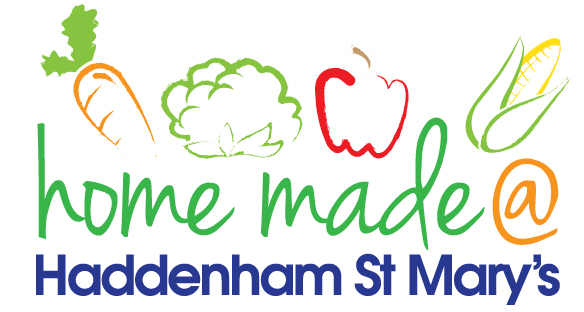 MENU – week commencing 22nd April 2024**Please note that the fish on a Friday may be substituted for a similar fish on the day due to current supply issues**Meat Free MondayTuesdayChoose DayWonderfulRoast WednesdayThursdayJoyful JacketsFridayFish FridayLunch Pasta with a choice of toppingsMeatballs with riceRoast      Gammon      with all the trimmings Jacket potato with a choice of toppingsJumbo Fish fingers, chips and vegetablesVegetarian OptionPasta with a choice of toppings Quorn Meatballs with riceRoast    Quorn        with all the trimmings Jacket potato with a choice of toppingsVegetable Burger, chips and vegetablesDessertChocolate Brownie CookieMuffinFruitFlapjackVanilla CupcakeFree FromOptionPasta with a choice of toppingsMeatballs with rice Roast       Gammon       with all the trimmings Jacket potato with a choice of toppingsFish fingers, chips and vegetablesFree From DessertFruit SmoothieJellyFruitMandarinTraybakeAll meals will contain or be served with at least one portion of vegetables.All roast dinners, sausage & mash and pie dishes will have the option of extra gravy.Please note that we may sometimes have to provide a similar substitute at short notice due to supply issues.All meals will contain or be served with at least one portion of vegetables.All roast dinners, sausage & mash and pie dishes will have the option of extra gravy.Please note that we may sometimes have to provide a similar substitute at short notice due to supply issues.All meals will contain or be served with at least one portion of vegetables.All roast dinners, sausage & mash and pie dishes will have the option of extra gravy.Please note that we may sometimes have to provide a similar substitute at short notice due to supply issues.All meals will contain or be served with at least one portion of vegetables.All roast dinners, sausage & mash and pie dishes will have the option of extra gravy.Please note that we may sometimes have to provide a similar substitute at short notice due to supply issues.All meals will contain or be served with at least one portion of vegetables.All roast dinners, sausage & mash and pie dishes will have the option of extra gravy.Please note that we may sometimes have to provide a similar substitute at short notice due to supply issues.